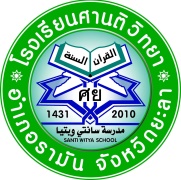 แผนการจัดการเรียนรู้รหัสวิชา   ......................        	วิชา  ..................................	  กลุ่มสาระการเรียนรู้.......................ชั้นมัธยมศึกษาปีที่  ....		ภาคเรียนที่  ................		  ปีการศึกษา  .........หน่วยการเรียนรู้ที่ .......  ชื่อหน่วย ..........................................  	            จำนวน.................คาบ          แผนการจัดการเรียนรู้ที่ ......เรื่อง  ........................................................  เวลา  ...........  คาบ1. มาตรฐานการเรียนรู้ / ผลการเรียนรู้........................................................................................................................................................................................................................................................................................................................................................................................................................................................................................................................................................................................................................................................................................................................2. สาระสำคัญ........................................................................................................................................................................................................................................................................................................................................................................................................................................................................................................................................................................................................................................................................................................................3.  จุดประสงค์การเรียนรู้  ด้านความรู้(Knowledge)         	1. ...................................................................................................................................................		2. ............................................................................................................................          3. .....................................................................................................................................................................         ด้านทักษะกระบวนการ (Process) 	1. ...................................................................................................................................................		2. ............................................................................................................................          3. .....................................................................................................................................................................	ด้านคุณลักษณะอันพึงประสงค์ (Attitude) 1. ...................................................................................................................................................		2. ............................................................................................................................          3. .....................................................................................................................................................................4. สาระการเรียนรู้........................................................................................................................................................................................................................................................................................................................................................................................................................................................................................................................................................................................................................................................................................................................5. สมรรถนะที่สำคัญของผู้เรียน  ........................................................................................................................................................................................................................................................................................................................................................................................................................................................................................................................................................................................................................................................................................................................6.  กิจกรรมการเรียนรู้	..............................................................................................................................................................................................................................................................................................................................................................................................................................................................................................................................................................................................................................................................................................................................................................................................................................................................................................................................................................................................................................................................................................................................................................................................................................................................................................................................................................................................................................................................................................................................................................................................................................7. สื่อการเรียนรู้ / แหล่งการเรียนรู้................................................................................................................................................................................................................................................................................................................................................................................................................................................................................................................................................................................................................................................................................................................................................................................................................................................................................................................................................................................................................................................................................................................................................................................................................................................................................................................................................................................................................................................8.  การวัดผลประเมินผล9. ความคิดเห็นผู้ตรวจสอบแผนการจัดการเรียนรู้10.บันทึกผลหลังการจัดกิจกรรมการเรียนรู้ภาคผนวก-  ...............................................................................................................  -  ...............................................................................................................-  ...............................................................................................................-  ...............................................................................................................-  ...............................................................................................................-  .........................................................................................................-  แบบบันทึกคะแนน ....................................................................................... ..............................................................................................................................................................................	-   เกณฑ์การให้คะแนน  ด้านความรู้ ด้านทักษะกระบวนการทางด้านคุณลักษณะด้านสมรรถนะสำคัญ       			   ลงชื่อ................................ผู้ประเมิน    		        (................................)                                วันที่..........เดือน.....................พ.ศ..........เกณฑ์การให้คะแนน  ด้านความรู้เกณฑ์การให้คะแนน  ด้านทักษะกระบวนการ	(สอดคล้องกับกลุ่มสาระการเรียนรู้ เช่น กลุ่มสาระการเรียนรู้คณิตศาสตร์ กำหนดคะแนน/ความหมาย ด้านการแก้ปัญหา)เกณฑ์การให้คะแนน  ด้านคุณลักษณะอันพึงประสงค์สอดคล้องกับการวัดประเมินของแผนการจัดการเรียนรู้นั้นๆ เช่น เกณฑ์การให้คะแนน  ด้านสมรรถนะสำคัญ สอดคล้องกับการวัดประเมินของแผนการจัดการเรียนรู้นั้นๆ เช่น การวัดและประเมินผลวิธีการวัดผลเครื่องมือวัดและประเมินผลเกณฑ์การประเมินผลด้านความรู้ (K)...........................................................................................................................................................................................................................................................................................................................................................................................................................................................................................................................................................................................................................................................................................................................................................................................................................................................................................ด้านทักษะกระบวนการ (P)........................................................................................................................................................................................................................................................................................................................................................................................................................................................................................................................................................................................................................................................................................................................................................................................................................................................................................ด้านคุณลักษณะอันพึงประสงค์ (A)................................................................................................................................................................................................................................................................................................................................................................................................................................................................................................................................................................................................................................................................................................................................................................................................................................................................................................................................................................................……………………………………ด้านสมรรถนะสำคัญ (C)...........................................................................................................................................................................................................................................................................................................................................................................................................................................................................................................................................................................................................................................................................................................................................................................................................................................................................................ข้อเสนอแนะ/ข้อคิดเห็นเพิ่มเติมหัวหน้ากลุ่มสาระการเรียนรู้..........................................................................................................................................................................................……………………………………………………………………………………………………………………………………………….........................................................................................................…………………………………………………………………………ลงชื่อ............................................................(...................................)                                        หัวหน้ากลุ่มสาระการเรียนรู้.....................รองผู้อำนวยการกลุ่มบริหารงานวิชาการ 	ได้ทำการตรวจแผนการจัดการเรียนรู้ของ...........................................................แล้วมีความคิดเห็นดังนี้ 	1. คุณภาพของแผนการจัดการเรียนรู้ 	     ดีเยี่ยม         ดี       ปานกลาง        พอใช้        ควรปรับปรุง
 	2. การจัดกิจกรรมการเรียนรู้
 	        เน้นผู้เรียนเป็นสำคัญมาใช้ในการสอนได้อย่างเหมาะสม
 	        ยังไม่เน้นผู้เรียนเป็นสำคัญควรปรับปรุงพัฒนาต่อไป
 	3. การนำแผนการจัดการเรียนรู้ไปใช้ 
 	        เหมาะสมนำไปใช้ได้จริง  	    ควรปรับปรุงก่อนนำไปใช้
 	4. ข้อเสนอแนะอื่นๆ 
..........................................................................................................................................................................................................................................................................................................................................................................................................................................................................................................................................                    ลงชื่อ............................................................                     (นายมะนาวี  นิริงจือแร)               รองผู้อำนวยการกลุ่มบริหารงานวิชาการผู้อำนวยการโรงเรียน..............................................................................................................................................................................………………………………………………………………………………………………………………………………………………..............ลงชื่อ............................................................(นายอับดุลกอเดร์  มาจิ)ผู้อำนวยการโรงเรียนศานติวิทยาบันทึกผลหลังการจัดกิจกรรมการเรียนรู้วันที่ …..  เดือน  ……………..  พ.ศ. ……………….รายวิชา .............................    รหัสวิชา  …………..  หน่วยการเรียนรู้ที่ .......  เรื่อง .......................................แผนการจัดกิจกรรมการเรียนรู้ที่ .......   เรื่อง ....................... ...                             ชั้นมัธยมศึกษาปีที่  ........     ภาคเรียนที่ .....   ปีการศึกษา  ............      ผู้สอน ........................................... การเข้าเรียน- จำนวนนักเรียนทั้งสิ้น ……. คน         เข้าเรียน     ……    คน   คิดเป็น ร้อยละ  .……..                                                ขาดเรียน   ……    คน    คิดเป็น ร้อยละ  ….…..                                                มาสาย      ……    คน    คิดเป็น ร้อยละ  ……..ผลการใช้แผนการจัดการเรียนรู้1. เนื้อหา  ……………….   สอนได้สมบูรณ์  ครบถ้วน                       ไม่ครบถ้วน เรื่อง.................................................................................................                          เพราะ..................................................................................................................2. การใช้เวลา      เหมาะสม                       ไม่เหมาะสม เพราะ.................................................................................................3. กิจกรรมที่ใช้    ครบถ้วน                       ไม่ครบถ้วน กิจกรรม..............................................................................................                         เพราะ.....................................................................................................................ผลการสอนที่เกิดกับผู้เรียนหลังการจัดกิจกรรมการเรียนรู้ด้านความรู้…………………………………………………….……………………………………………………………………………………………………………………………………………………………………………………………………………………..……………………………………………………………………………………………….……………………………………………………………………………………………………           2. ด้านทักษะกระบวนการ...........………………………………………………………………………………………………………………..………………………………………………………………………………………………………………………………………………………………………………………………………………………………………………………………………………………………………………………………………………………………      3.ด้านคุณลักษณะอันพึงประสงค์      ……………………………………………………………………………………………………………..………………………………………………………………………………………………………………………………………………………………………………………………………………………………………………………………………………………………………………………………………………………………ปัญหาและอุปสรรค………………………………………………………………………………………………………………..………………………………………………………………………………………………………………………………………………………………………………………………………………………………………………………………………………………………………………………………………………………………แนวทางแก้ไขปัญหา / ข้อเสนอแนะ………………………………………………………………………………………………………………..………………………………………………………………………………………………………………………………………………………………………………………………………………………………………………………………………………………………………………………………………………………………ลงชื่อ.........................................................ผู้สอน                                              (..............................................)                                            ครูโรงเรียนศานติวิทยา                                    วันที่ ...........เดือน..................พ.ศ...................เลขที่ด้านความรู้ใบงานที่ ...........คะแนนเต็ม ..........ด้านทักษะกระบวนการด้านคุณลักษณะอันพึงประสงค์ด้านสมรรถนะสำคัญหมายเหตุ1** นักเรียนที่มีการแนะนำเพิ่มเติม2** นักเรียนที่มีการแนะนำเพิ่มเติม3** นักเรียนที่มีการแนะนำเพิ่มเติม4** นักเรียนที่มีการแนะนำเพิ่มเติม5** นักเรียนที่มีการแนะนำเพิ่มเติม6** นักเรียนที่มีการแนะนำเพิ่มเติม7** นักเรียนที่มีการแนะนำเพิ่มเติม8** นักเรียนที่มีการแนะนำเพิ่มเติม9** นักเรียนที่มีการแนะนำเพิ่มเติม10** นักเรียนที่มีการแนะนำเพิ่มเติม   11**** นักเรียนที่มีการแนะนำเพิ่มเติม12** นักเรียนที่มีการแนะนำเพิ่มเติม13** นักเรียนที่มีการแนะนำเพิ่มเติม   14**** นักเรียนที่มีการแนะนำเพิ่มเติม15** นักเรียนที่มีการแนะนำเพิ่มเติม16** นักเรียนที่มีการแนะนำเพิ่มเติม17** นักเรียนที่มีการแนะนำเพิ่มเติม18** นักเรียนที่มีการแนะนำเพิ่มเติม19** นักเรียนที่มีการแนะนำเพิ่มเติม20** นักเรียนที่มีการแนะนำเพิ่มเติม21** นักเรียนที่มีการแนะนำเพิ่มเติม22** นักเรียนที่มีการแนะนำเพิ่มเติม23** นักเรียนที่มีการแนะนำเพิ่มเติมเลขที่ด้านความรู้ใบงานที่ ...........คะแนนเต็ม ..........ด้านทักษะกระบวนการด้านคุณลักษณะอันพึงประสงค์ด้านสมรรถนะสำคัญหมายเหตุ24** นักเรียนที่มีการแนะนำเพิ่มเติม25** นักเรียนที่มีการแนะนำเพิ่มเติม26** นักเรียนที่มีการแนะนำเพิ่มเติม27** นักเรียนที่มีการแนะนำเพิ่มเติม28** นักเรียนที่มีการแนะนำเพิ่มเติม29** นักเรียนที่มีการแนะนำเพิ่มเติม30** นักเรียนที่มีการแนะนำเพิ่มเติม31** นักเรียนที่มีการแนะนำเพิ่มเติม32** นักเรียนที่มีการแนะนำเพิ่มเติม33** นักเรียนที่มีการแนะนำเพิ่มเติม34** นักเรียนที่มีการแนะนำเพิ่มเติม35** นักเรียนที่มีการแนะนำเพิ่มเติม36** นักเรียนที่มีการแนะนำเพิ่มเติมเกณฑ์การประเมิน (คะแนนเต็ม ..... คะแนน)ระดับผลการประเมิน.......... คะแนน ดีมาก........... คะแนนผ่านเกณฑ์         น้อยกว่า .......... คะแนนควรปรับปรุงด้านการแก้ปัญหาด้านการแก้ปัญหาคะแนน/ความหมายคุณลักษณะที่ปรากฏให้เห็น 3    ดีมากใช้ยุทธวิธีดำเนินการแก้ปัญหาได้สำเร็จ มีประสิทธิภาพ และอธิบายถึงเหตุผลในการใช้วิธีการดังกล่าวได้เข้าใจชัดเจน          2     ดีใช้ยุทธวิธีดำเนินการแก้ปัญหาสำเร็จ มีประสิทธิภาพ และอธิบายถึงเหตุผลในการใช้วิธีการดังกล่าวได้เข้าใจเป็นส่วนใหญ่1   พอใช้ใช้ยุทธวิธีดำเนินการแก้ปัญหาได้สำเร็จ และอธิบายถึงเหตุผลในการใช้วิธีการดังกล่าวได้เข้าใจเป็นบางครั้งด้านการมีวินัย ด้านการมีวินัย คะแนน/ความหมายคุณลักษณะที่ปรากฏให้เห็น 3    ดีมากทำแบบฝึกด้วยตนเอง มีความเป็นระเบียบ เรียบร้อยของชิ้นงาน  และทำงานเสร็จทันตามกำหนด          2     ดีทำแบบฝึกด้วยตนเอง มีความเป็นระเบียบ เรียบร้อยของชิ้นงานเป็นส่วนใหญ่   และทำงานเสร็จทันตามกำหนดเป็นส่วนใหญ่1   พอใช้ทำแบบฝึกด้วยตนเองแต่ต้องอาศัยคำแนะนำ มีความเป็นระเบียบ เรียบร้อยของชิ้นงานเป็นบางส่วน  และทำงานเสร็จทันตามกำหนดเป็นบางครั้ง ด้านความสามารถในการสื่อสาร(มีความสามารถในการรับ – ส่งสาร)ด้านความสามารถในการสื่อสาร(มีความสามารถในการรับ – ส่งสาร)คะแนน/ความหมายคุณลักษณะที่ปรากฏให้เห็น 3    ดีมากตอบคำถามในใบกิจกรรมได้ถูกต้อง มีการอ่านคำถามและเขียนคำตอบสื่อความหมายได้ชัดเจน          2     ดีตอบคำถามในใบกิจกรรมได้ถูกต้องบางส่วน มีการอ่านคำถามและเขียนคำตอบสื่อความหมายได้ชัดเจนบางส่วน1   พอใช้ตอบคำถามในใบกิจกรรมได้ถูกต้องบางส่วน โดยการใช้ภาษาไม่ชัดเจน